PageActivityAnswersp.2Think AheadA. 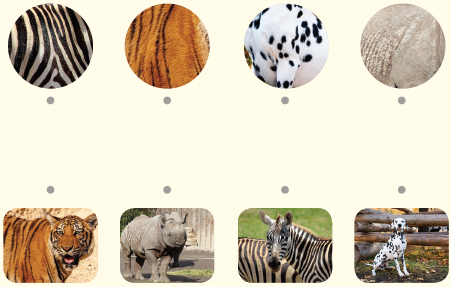 p.2Think AheadB. Draw your own answer. p.3Sentence PatternsA. 1) That rhinoceros2) always eat3) my cakeB. That rhinoceros always eat my cake. pp.4~5Words to KnowA.1) wrinkled   2) scratch     3) stove4) tickle      5) crumb      6) steal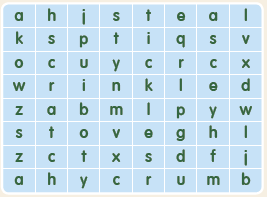 pp.4~5Words to KnowB. 1) baked2) climbed3) stole4) punchedpp.6~7Meet the CharactersA.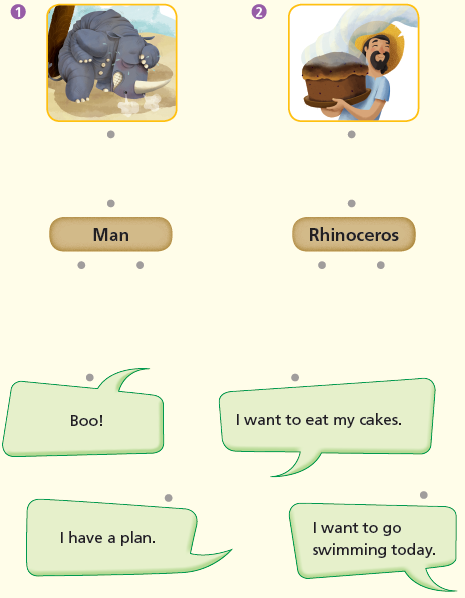 pp.6~7Meet the CharactersB.1) teach2) swimmingpp.8~11ComprehensionA.1) F2) T3) F4) Tpp.8~11ComprehensionB.1) He was hiding behind the tree.2) Because he had a plan to teach the rhinoceros.3) He scratched his skin and rolled in the sand.4) Some crumbs were inside this skin. pp.8~11ComprehensionC.1) collected, mixed2) took off, hungpp.8~11ComprehensionD.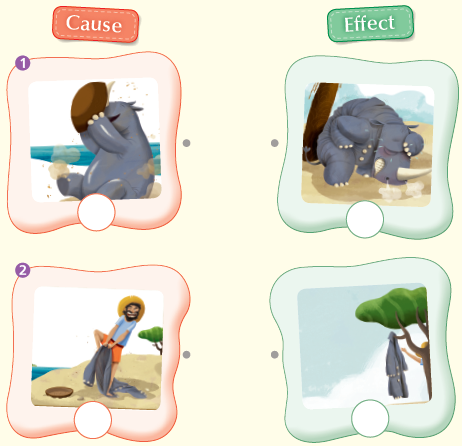 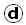 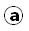 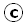 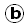 pp.12~13Review QuizA.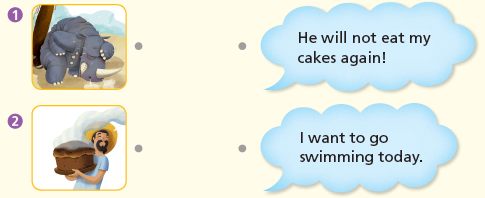 pp.12~13Review QuizB.1) stove2) tree3) left4) skin5) wrinkled6) scratchedpp.12~13Review QuizC.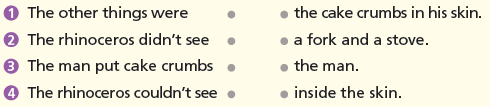 pp.12~13Review QuizD.1) a2) app.12~13Review QuizE. 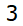 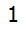 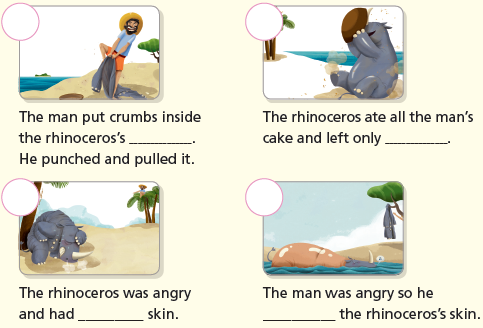 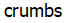 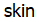 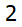 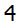 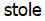 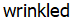  p.15Book Report<Summary>stove, baked, crumbs, stole, wrinkled, tickled<Lesson>Don’t be